CV No 2009094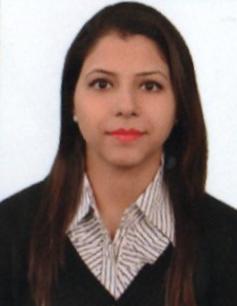 Shikha Bharati RazdanTEACHERSeeking a post of a French Teacher in a reputed school to utilize my capabilities for the overall progress of the students of the school.                                                                   Key SkillsEnthusiastic & inspiring                   Self motivatedSkillful in managing a classroom      Able to inspire & comfortPassionate about children                   Excellent planning skillsEmployer Summary French Teacher, (April 2016- Nov2016)ResponsibilitiesPreparing and gathering resource material for the students.Motivating the students to converse and write in French language.Providing guidance and help to the students with difficulty in language acquisition.Identifying the language learning problems of students and guiding them to overcome these problems.Provide one to one support for children with reading and other learning difficulties.G.D Goenka Public School-Jammu (India) – French Teacher, (April 2014- April 2015)ResponsibilitiesPreparing lesson plans and study materials for the students.Developing assignments and exercises for the students to foster the language acquisition process of the students.Maintaining the records of the students and evaluating the student’s exam papers.Providing extra classes to slow learners.Interacting with each student and helping him/her to solve their problems.    oTHER wORK EXPERIENCE:Worked as Biology Lecturer at New Sachdeva P.T college, Jammu (India).Worked as Biology Lecturer at Unison Institute, Pinjore, Haryana (India).PERSONAL DOSSIERDate of Birth- 1st feb,1988 Marital Status- MarriedLanguages known- English, Hindi,                                French, kashmiri                                                  Passport Number- N3451546Nationality- Indian                                            Educational QualificationsProjects:“Antimicrobial activity of Brassica oleracea (Cabbage and cauliflower) against various microorganisms” at Department of Biotechnology, GGSC College Sec-26, Chandigarh, India.“Isolation of Microflora from High Reaches of Pancheri (Udhampur, J&K) and their Antimicrobial activity” Fermentation Division, Indian Institute Of Integrative Medicine (CSIR), Canal Road, Jammu, India.“Isolation and characterization of endophytic fungi and their compounds from Catharanthus roseus” at Quality control and Quality Assurance Division, IIIM (CSIR) Jammu, India.I hereby declare that the above written particulars are true to the best of my knowledge and belief.Shikha Bharati RazdanEXAMYEARUNIVERSITY/BOARD% MARKSCLASSLEVEL F12006University of liege, Belgium65%      First classDELF A22008Alliance francais, Chandigarh76.5%      First classDELF B12008Alliance francais, Chandigarh53%    Second classB.Ed2015Jammu University, Jammu62%      First classM.Sc( BIOTECH)2012Punjabi University, Patiala76.81%      First classB.Sc Hons.(BIOTECH)2010Panjab University, Chandigarh72%      First class  Shikha Bharati Razdan – CV No 2009094Whatsapp +971504753686To interview this candidate, please send your company name, vacancy, and salary offered details along with this or other CV Reference Numbers that you may have short listed from http://www.gulfjobseeker.com/employer/cvdatabasepaid.php addressing to HR Consultant on email: cvcontacts@gulfjobseekers.comWe will contact the candidate first to ensure their availability for your job and send you the quotation for our HR Consulting Fees. 